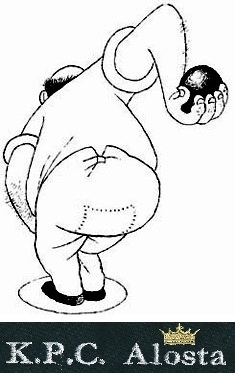 KPC ALOSTAInleidingKPC ALOSTA hecht heel veel waarde aan jouw privacy en de bescherming van jouw persoonsgegevens. In deze privacyverklaring willen we heldere en transparante informatie geven over hoe wij omgaan met persoonsgegevens. Wij doen er alles aan om jouw privacy te waarborgen en gaan daarom zorgvuldig om met persoonsgegevens. KPC ALOSTA houdt zich in alle gevallen aan de toepasselijke wet- en regelgeving, waaronder de Algemene Verordening Gegevensbescherming (ook gekend als GDPR, Verordening EU 2016/679).  Dit brengt met zich mee dat wij in ieder geval:jouw persoonsgegevens verwerken in overeenstemming met het doel waarvoor deze zijn verstrekt. Deze doelen en type persoonsgegevens zijn beschreven in deze privacyverklaring;verwerking van jouw persoonsgegevens beperken tot enkel die gegevens welke nodig zijn voor de doeleinden waarvoor ze worden verwerkt;vragen om jouw uitdrukkelijke toestemming als wij deze nodig hebben voor de verwerking van jouw persoonsgegevens;passende technische en organisatorische maatregelen hebben genomen zodat de beveiliging van je persoonsgegevens gewaarborgd is;geen persoonsgegevens doorgeven aan andere partijen, tenzij dit nodig is voor uitvoering van de doeleinden waarvoor ze zijn verstrekt;op de hoogte zijn van jouw rechten als betrokken persoon omtrent jouw persoonsgegevens, je hierop willen attent maken en deze willen respecteren.Als KPC ALOSTA zijn wij verantwoordelijk voor de verwerking van jouw persoonsgegevens. Indien je na het doornemen van onze privacyverklaring, of in algemenere zin, vragen heeft hierover of contact met ons wenst op te nemen kan dit via onderstaande contactgegevens:KPC ALOSTA Zetel: Langestraat, 12 9300 AalstTelefoon: 0484/46.65.65E-mailadres: pcalosta@gmail.comDeze privacyverklaring is van toepassing op al onze huidige en vroegere leden, deelnemers aan activiteiten, personen die belangstelling tonen of toonden voor onze activiteiten, diensten of producten, klanten en prospecten, leveranciers.1. Waarom verwerken wij persoonsgegevens? Jouw persoonsgegevens worden door  KPC ALOSTA verwerkt ten behoeve van de volgende doeleinden en rechtsgronden:Het voeren van ledenadministratie en dienstverlening aan leden (contractuele grond)Het versturen van informatie over onze activiteiten, nieuwsbrieven en uitnodigingen (gerechtvaardigd belang)Het deelnemen aan competities en tornooienSportieve administratie (gerechtvaardigd belang)Organisatie van een recreatief sportevenement (contractuele grond)Organiseren van niet-sportgerelateerde evenementen (contractuele grond)Promotie, PR en communicatie waaronderHet beheren van social media d.m.v. het publiceren van sfeerfoto’s (gerechtvaardigd belang)Het beheren van social media d.m.v. gerichte foto’s (toestemming)Het beheren van de clubwebsite (gerechtvaardigd belang). 2. Welke gegevens verwerken we? Wij kunnen  de volgende persoonsgegevens van je vragen, opslaan, verzamelen en verwerken voor de bovenstaande doelstellingen (zie ‘waarom verwerken wij persoonsgegevens?’): Identificatiegegevens: naam, voornaamPrivé-contactgegevens : telefoonnummer, e-mail, adresRijksregisternummerPersoonlijke kenmerken : geslacht, geboortedatum, nationaliteitSportieve gegevens: categorie, uitslagen, aanwezighedenBeeldmateriaal: foto’s, video’s, opnames,…We verzamelen enkel persoonsgegevens die je zelf aan ons meedeelt op verschillende manieren (o.a. inschrijvingsformulieren, persoonlijk/telefonisch/e-mail contact,…). 3. Verstrekking van gegevens aan derden-verwerkersDe gegevens die je aan ons geeft kunnen wij aan derde partijen verstrekken indien dit noodzakelijk is voor uitvoering van de hierboven beschreven doeleinden. Zo maken wij gebruik van een derde partij (verwerker) voor:Het opslaan en verwerken van gegevens in de Cloud;Het verwerken van gegevens in een ledensysteem;Het verzekeren van onze leden, deelnemers en vrijwilligers. Wij geven geen persoonsgegevens door aan andere verwerkers (externe dienstverleners) dan diegene waarmee we een verwerkersovereenkomst hebben (via contract of aangepaste gebruiks- voorwaarden). We maken met deze partijen ook de nodige afspraken om de beveiliging van jouw persoonsgegevens te waarborgen.4. Verstrekking van gegevens aan derden-ontvangersWij delen persoonsgegevens met de volgende (externe) partijen:Petanque Federatie Vlaanderen vzwSubsidiërende overhedenPartners waarmee we in samenwerking activiteiten organiseren (deelnemerslijst wordt uitgewisseld tussen meerdere organisatoren)… Met deze partijen (derden-ontvangers) maken wij de nodige afspraken om de beveiliging van jouw persoonsgegevens te waarborgen en ervoor te zorgen dat jouw gegevens vertrouwelijk worden behandeld. Verder zullen wij de verstrekte gegevens niet aan derden doorgeven (tenzij dit wettelijk verplicht en/of toegestaan is, zoals bv. in het kader van een politioneel of gerechtelijk onderzoek). Op geen enkel moment verkopen of verhuren wij jouw persoonsgegevens aan derde partijen. Wij geven jouw contactgegevens ook nooit door aan derden voor commerciële doeleinden. Tevens kunnen wij persoonsgegevens delen met derden indien je ons hier toestemming voor geeft. Deze toestemming kan te allen tijden ingetrokken worden, zonder dat dit afbreuk doet aan de rechtmatigheid van de verwerking voor de intrekking daarvan. 5. Minderjarigen Wij verwerken alleen persoonsgegevens van personen jonger dan 18 jaar indien daarvoor toestemming is gegevens door de ouder(s) of wettelijk vertegenwoordiger. 6. BewaartermijnKPC ALOSTA geeft de persoonsgegevens door aan de Petanque Federatie Vlaanderen vzw. De federatie controleert de gegevens en is verwerkingsverantwoordelijke. De PFV schrapt persoonsgegevens van leden als ze niet langer nodig zijn voor registratie-doeleinden en het schrappen niet in tegenspraak is met de wettelijke bewaartermijnen en/of andere voorschriften.Als algemene regel houdt de Petanque Federatie Vlaanderen vzw persoonsgegevens onder eender welke vorm maximaal zeven jaar na het laatste gebruik bij op het algemeen secretariaat.  De inschrijvingsformulieren en de formulieren die dienen ter controle van de gegevens worden op het algemeen secretariaat van de PFV bewaard in mappen per club/ provincie. Deze zullen in een gesloten kast op kantoor bewaard worden. Het kantoor sluit steeds wanneer er niemand aanwezig is. Wanneer de nieuwe papieren (de nieuwe periode) verwerkt zijn op het algemeen secretariaat worden de documenten van de vorige periode vernietigd met een versnipperaar.De gegevens die in Axoclub zijn opgenomen verdwijnen automatisch uit het systeem en van de servers van Axoclub wanneer er gedurende zeven jaar niets gedaan werd met het profiel van een speler.7. Beveiliging van de gegevensVolgende passende technische en organisatorische maatregelen zijn genomen om persoonsgegevens te beschermen tegen onrechtmatige verwerking: alle personen die namens de PFV van jouw gegevens kennis kunnen nemen, zijn gehouden aan geheimhouding daarvan;alle personen die namens de PFV jouw gegevens verwerken zijn gehouden aan een afsprakenovereenkomst die opgenomen werd in het Reglement Inwendige Orde;de PFV hanteert een gebruikersnaam en wachtwoordbeleid op al haar systemen;Axoclub maakt back-ups van de persoonsgegevens om deze te kunnen herstellen bij fysieke of technische incidenten, deze gegevens worden opgeslagen op servers van Axoclub. De servers worden sterk beveiligd; de PFV test en evalueert regelmatig haar maatregelen;de medewerkers van de PFV zijn geïnformeerd over het belang van de bescherming van persoonsgegevens.… 8. Jouw rechten omtrent jouw gegevensIedere natuurlijke persoon heeft in verband met de verwerking van persoonsgegevens, die op hem/haar betrekking hebben, recht op bescherming van zijn/haar fundamentele rechten en vrijheden, inzonderheid op bescherming van zijn persoonlijke levenssfeer.Recht op inzage, overdraagbaarheid en rechtzettingDe kwaliteit en accuraatheid van jouw persoonsgegevens zijn zeer belangrijk voor KPC ALOSTAUiteraard heb je als drager van jouw persoonsgegevens het recht om op jouw toestemming terug te komen, wijzigingen aan te (laten) brengen of een inkijk te nemen in jouw geregistreerde gegevens binnen de federatie. Jij als drager blijft namelijk altijd eigenaar van jouw gegevens. Je hebt recht op inzage en recht op correctie of verwijdering van de persoonsgegeven welke KPC ALOSTA van jou ontvangen heeft, met alle mogelijke daaraan verbonden gevolgen. Visuele controle van een officieel stuk of document kan steeds gebeuren na afspraak. Daartoe stuur je een e-mail naar pcalosta@gmail.com. Ook heb je het recht om de door jou verstrekte gegevens door ons te laten overdragen aan jezelf of in opdracht van jou, direct aan een andere partij. Wij kunnen jou vragen om je te legitimeren voordat wij gehoor kunnen geven aan voornoemde verzoeken.Recht op verwijdering van jouw gegevensIedereen heeft het recht om onvolledige, foutieve, ongepaste en/of verouderde persoonsgegevens te laten verwijderen of aanpassen. Daartoe stuur je een e-mail naar pcalosta@gmail.comDe PFV behoudt steeds het recht om te bepalen of jouw verzoek gerechtvaardigd is. Hou er bovendien rekening mee dat de PFV, afhankelijk van jouw verzoek, sommige diensten niet meer kan aanbieden. Zo moeten wij bepaalde persoonsgegevens kunnen verwerken en gebruiken indien je wenst deel te nemen aan competities, tornooien, kampioenschappen en andere organisaties. Bovendien moeten wij ons aan enkele wettelijke bewaartermijnen houden, waardoor we jouw verzoek tot verwijdering niet steeds kunnen inwilligen.Om jouw gegevens up-to-date te houden, verzoeken wij jou hoe dan ook om ons elke wijziging te melden, zoals nieuwe contactgegevens.9. KlachtenMocht je een klacht of opmerking hebben in het kader van de verwerking van jouw persoonsgegevens en de toepassing van de GDPR dan vragen wij jou hierover contact met ons op te willen nemen via mail naar pcalosta@gmail.comEen klacht kan ook worden ingediend bij de Gegevensbeschermingsautoriteit (GBA). De GBA is de vroegere Privacy Commissie, de toezichthoudende autoriteit in België op het gebied van bescherming van de privacy. Jij kan de GBA contacteren via Drukpersstraat 35 te 1000 Brussel en meer info kan je vinden op de website www.gegevensbeschermingsautoriteit.be.10. Wijziging privacyverklaringKPC ALOSTA kan de privacyverklaring steeds wijzigen. De laatste wijziging gebeurde op 20.02.2019BesluitAls KPC ALOSTA zijn wij verantwoordelijk voor de verwerking van jouw persoonsgegevens. Indien je na het doornemen van onze privacyverklaring vragen hebt hierover of contact met ons wenst op te nemen kan dit via onderstaande contactgegevens:KPC ALOSTALangestraat, 12 9300 AalstRonny Van den Bossche